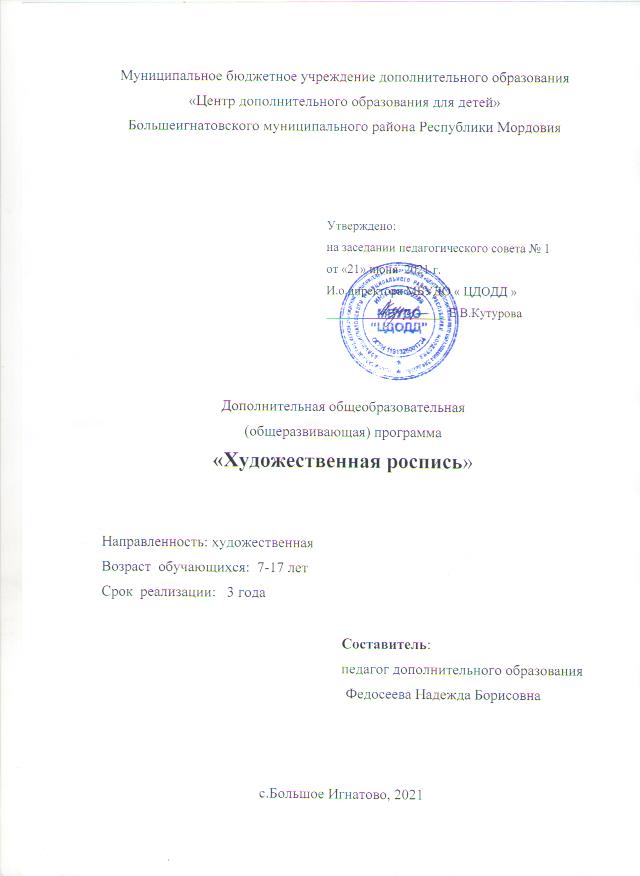 СодержаниеПояснительная записка                                                                                  3Тематический план 1года обучения                                                              10Содержание программы 1года обучения                                                     12Ожидаемые результаты 1года обучения                                                       16 Тематический план 2 года обучения                                                             18Содержание программы 2 года обучения                                                           19Ожидаемые результаты 2 года обучения                                                      22Тематический план 3года обучения                                                              23Содержание программы 3 года обучения                                                    25Ожидаемые результаты 3 года обучения                                                     38Методическое обеспечение программы                                                        39Материально-техническое обеспечение программы                                    42Список источников                                                                                         43Пояснительная запискаИскусство росписи по стеклу одно из хорошо известных, ярких и увлекательных видов искусств. Эффективное и действенное средство воспитания и развития детей. Занятия росписью помогают полнее раскрыть возможности ребенка: развивают мелкую моторику, глазомер, фантазию. Данные занятия  имеют огромное значение в становлении личности ребенка. Они способствуют раскрытию творческого потенциала личности, вносят вклад в процесс формирования эстетической культуры ребенка, его эмоциональной отзывчивости. Приобретая практические навыки и умения в области художественного творчества, дети получают возможность удовлетворить потребность в созидании реализовать желание что-то создавать своими руками. Это программа является реализацией педагогических идей в формировании у обучающихся умения учиться, самостоятельно добывать и систематизировать новые знания и умения. Под влиянием этих занятий развиваются положительные качества детей: дети становятся в такие условия, когда они должны не только повторить и выполнить то, что им показал педагог, но и проявить свою фантазию, активность, инициативу и находчивость.Занятия росписью по стеклу помогают владеть своими руками, что способствует развитию организма в целом. Это дает ощущение уверенности в себе, позволяет преодолеть чувство робости и застенчивости, которые свойственны многим детям.Искусство росписи по стеклу одно из известных, ярких, увлекательных видов искусства. Эти интересные, привлекающие к себе внимание ребенка занятия, помогают раскрывать возможности шире: развивают фантазию, глазомер, то есть, обучающиеся развивают свое зрение и могут лежащий перед ними предмет, мысленно уменьшить до нужных размеров и перенести его сначала на бумагу, а затем и на стекло (бокал, тарелка, рамка со стеклом). Так же занятия способствуют развитию мелкой моторики. Он (обучающийся) учится правильно держать кисть, наносить на стекло краски, ведь работа с красками по стеклу немного отличается от обычного рисования. Нужно больше прилагать усилий, старания, аккуратности. Иногда роспись по стеклу предполагает работу почти навесу, то есть, держа предмет в руках, и  работая  красками, а это обязывает быть аккуратным вдвойне.Роспись по стеклу одновременно и древний, и новый вид искусства. С одной стороны она появилась давно, почти с того времени, когда люди изобрели стекло. Людям свойственно украшать все то, что они создают. Когда появилось стекло, его стали украшать. Придумали краски для стекла. Всем известны средневековые витражи. Это большие окна в замках и соборах, с разнообразными рисунками и оттенками красок на стеклах. Когда заходишь в эту залу с расписным витражом, то, как будто попадаешь в разноцветную сказочную комнату. Но стекло это хрупкая вещь. Часто при неосторожном обращении оно разбивается. Но и это не остановило людей, они придумали из разноцветных кусочков складывать картины. Подбирая их по размеру и цвету, скрепляя их специальным составом на поверхности стены, люди научились делать мозаику, что в переводе означает - картины из кусочков.Так же распространена роспись на посуде. Всевозможная стеклянная и керамическая посуда украшена различными рисунками и орнаментом. По типу нанесения рисунка, использованию тех или иных красок можно определить какому народу принадлежат предметы искусства. Вот, например, на Руси одна из самых известных является Гжельская роспись. Разнообразие и плавный переход всевозможных оттенков от насыщенно – синего цвета до небесно – голубого на белом фоне, до сих пор радует своей красотой и воздушностью.С другой стороны роспись по стеклу – это совершенно новый вид искусства. Почему новый? Потому что он стал доступным не только для взрослых, но и для детей всех возрастов. Теперь с помощью специальных современных красок дети сами могут создавать разные оригинальные рисунки на стекле. Могут сами расписать свой бокал для чая, или сделать оригинальный подарок своим близким и друзьям.Искусство росписи по стеклу, да и любой другой вид искусства, требует аккуратности, терпения и усидчивости Сейчас многие дети очень активны и подвижны и им нужны такие занятия, которые производили бы  успокаивающее действие и способствовали бы развитию терпения усидчивости и сосредоточенности в действиях. Занятия росписи по стеклу для этого очень подходят.    Программа обеспечивает реализацию следующих принципов:- принцип развития индивидуальности каждого ребенка в процессе социального самоопределения в системе внеурочной деятельности;- принцип непрерывности дополнительного образования как механизма полноты и целостности образования в целом;- принцип системности организации учебно-воспитательного процесса;- принцип доступности (простота, соответствие возрастным и индивидуальным особенностям);- принцип наглядности (иллюстративность, наличие дидактических материалов). “Чем более органов наших чувств принимает участие в восприятии какого-нибудь впечатления или группы впечатлений, тем прочнее ложатся эти впечатления в нашу механическую, нервную память, вернее сохраняются ею и легче, потом вспоминаются” (К.Д. Ушинский);- принцип демократичности и гуманизма (взаимодействие педагога и ученика в социуме, реализация собственных творческих потребностей);- принцип научности (обоснованность, наличие методологической базы и теоретической основы).- принцип “от простого к сложному” (научившись элементарным навыкам работы, ребенок применяет свои знания в выполнении сложных творческих работ).Нормативно-правовое обеспечениеПрограмма разработана на основе:1.Федерального Закона «Об образовании Российской Федерации» от 29.12.2012 № 273-ФЗ;2.Приказа Министерства образования и науки РФ от 09 ноября 2018г. № 196 «Об утверждении Порядка организации и осуществления образовательной деятельности по дополнительным общеобразовательным программам» (зарегистрирован Министерством юстиции РФ от 29 ноября 2018г., регистрационный № 52831);3.Санитарно-эпидемиологических требований к устройству, содержанию и организации режима работы образовательных организаций дополнительного образования детей (утверждены постановлением Главного государственного санитарного врача РФ от 4.07.2014 г. № 41);4.Устава муниципального бюджетного учреждения дополнительного образования  «Центр дополнительного образования для детей» Большеигнатовского муниципального района РМ от 15.02.2019г. №67.Направленность программы – художественно-прикладная.Разработанная дополнительная общеобразовательная программа «Художественная роспись» рассчитана на трехгодичный цикл обучения детей в возрасте от 7 до 17 лет. Программа призвана выявлять, развивать, учитывать творческие склонности детей. Она основана на длительном и многостороннем саморазвитии детьми своих способностей, начиная с 7-летнего возраста, через выполнение ими конкретных самостоятельных работ на вполне доступных материалах.Актуальность дополнительной общеобразовательной программы «Художественная роспись» направлена на трудовое и эстетическое воспитание детей, обучение различным видам декоративно - прикладного искусства, учитывает  интересы и возрастные особенности  обучающихся, способствует развитию творческого самовыражения через создание индивидуальных изделий   и формированию нестандартного, проектного  мышления.Практическая значимость. На базе полученных знаний, умений и навыков обучающиеся смогут проектировать и изготавливать любую работу в любой из техник данного искусства, украшающие интерьер дома.Новизна дополнительной общеобразовательной  программы направлена на развитие у обучающихся новых художественных образов и соединение их с жизненной ситуацией, экономному использованию различных материалов, практическому использованию разных технологий.Отличительные особенности программы- темы программы      расположены    в определенной системе: от более  простых тем к более сложным;- содержание программы не повторяет имеющиеся школьные курсы трудового обучения;- предложенный тематический план позволяет   учитывать различную степень подготовки детей, индивидуальные способности, направленность интересов в развитии, пробуждает интерес детей к художественной деятельности;-  в программе запланированы игровые разминки, зарядки для глаз, игры.Дополнительная общеобразовательная программа  направлена не только на  развитие умений и навыков обучающихся в различных видах деятельности, но и на развитие умений мыслить нестандартно, творчески, объединять разные виды рукоделия, видеть конечный результат, делать выводы,  завершать начатую работу.Цель: научить обучающихся различным видам росписи по стеклу и умелому применению их  на практике для создания модных, современных изделий различного назначения (украшений для себя  и друзей, подарков, сувениров, предметов интерьера).Цель будет достигнута при решении следующих задач обучения, воспитания и развития личности обучающихся:Задачи:обучающие:- развивать познавательный  интерес обучающихся к различным видам росписи по стеклу и декоративно-прикладного и эстетического искусств;- изучить виды  декоративно-прикладного искусства;- формировать знания, умения, навыки работы с  красками, стеклом, и другими различными видами искусств;- способствовать  интеллектуальному  и духовному развитию личности ребенка.воспитательные:- воспитывать трудолюбие, ответственность, умение доводить начатое дело до конца;- воспитывать чувство товарищества, взаимопомощи;- воспитать чувство гордости за выполненную работу, бережное отношение к своему и чужому труду, умение доводить дело до конца;- показать важность коллективной и индивидуальной работы.развивающие:- создать условия, побуждающие обучающихся  к самоанализу, самооценке, саморазвитию;- научить сравнивать, анализировать, делать выводы, исправлять    ошибки;- развивать мотивацию личности к познанию и творчеству;- развивать творческие способности и применять их  при изготовлении  и оформлении  предметов быта, украшений и сувениров;Сроки реализации программыПрограмма  «Художественная роспись» рассчитана на трехгодичный курс обучения детей от 7 до 17 лет.Первая ступень обучения рассчитана на 156 часов, по 4 часа в неделю (2 занятия), вторая и третья ступени на 234 часа, по 6 часов в неделю (3 занятия).После 40 минут занятий необходимо устраивать перерыв в деятельности не менее 10 минут для отдыха и проветривания помещения.Общая результативность выражается в следующем:- у обучающихся проявляется устойчивый интерес к занятиям,- вырабатывается избирательный художественно - эстетический вкус,- развивается воображение и фантазия.Контроль уровня обученностиФормы контроля знаний, умений, навыков (текущего, рубежного, итогового):устный опрос,тестирование,самостоятельная работа,творческое задание,работа в группах,отчетные выставки творческих (индивидуальных и коллективных) работ,викторина,кроссворд.Критерии оценки устных индивидуальных и фронтальных ответовАктивность участия.Умение собеседника прочувствовать суть вопроса.Правильность ответов, их развернутость, образность, аргументированность.Самостоятельность.Оригинальность суждений.Знание материала.Критерии и система оценки творческой работы1. Как решена композиция: правильное решение композиции, предмета, орнамента (как организована плоскость листа, как согласованы между собой все компоненты изображения, как выражена общая идея и содержание).2. Владение техникой: как обучающийся пользуется художественными материалами, как использует выразительные художественные средства в выполнении задания.3. Общее впечатление от работы. Оригинальность, яркость и эмоциональность созданного образа, чувство меры в оформлении и соответствие оформления работы. Аккуратность всей работы.Из всех этих компонентов складывается общая оценка работы обучающегося.Диагностика достижений и контроль над развитием обучающихся осуществляется в следующих формах:- входной контроль, включает в себя выявление мотивации, определение исходного уровня развития изобразительных навыков;- итоговые занятия и экспресс-выставки детских творческих работ;- организация тематических выставок: «Как прекрасен этот мир», «В гостях у Зимушки – зимы», «Пасхальный сувенир», «Весенние цветы», «Я люблю лето».- контрольные вопросы по элементам теории искусства;- участие в учрежденческих, муниципальных, республиканских  выставках декоративно-прикладного и изобразительного искусства (диагностика достижений).На каждом занятии осуществляется текущий контроль через самостоятельную работу обучающихся, анализ результатов работы.Тематический план 1 года обученияСодержание программы 1 года обученияРаздел 1. Вводное занятие (2 часа)Тема 1.1Вводное занятие (1 час)Цели и задачи творческих групп. План работы на год. Знакомство с образцами выполненных работ, журналами и т.д.Тема1.2 Знакомство с техникой безопасности при работе с инструментами и материалами, основными санитарно-гигиеническими нормами(1 час).Раздел 2. История возникновения витражного искусства и росписи по стеклу. (4 часа)Тема 2.1 История возникновения стекла  (2 часа)Тема 2.2 История возникновения искусства росписи по стеклу(2часа)История возникновения стекла. Зарождение мастерства росписи по стеклу и витражного искусства.  Создание коллекции росписи по стеклу и оформление ее в творческой форме.Раздел 3.Виды и техника росписи по стеклу  (30 часов)Тема 3.1. Точечная роспись (6 часов)Изображение формируется набором точек, сделанных контурами. Цвет и насыщенность можно варьировать не только цветом, но и плотностью постановки точек, а менять оттенок можно постановкой между точками точек другого цвета или оттенка.Тема 3.2. Контурная роспись (6 часов)Сначала делается роспись контуром, создается эскиз произведения, а затем пространства между контуром заливается красками. Контур не позволяет витражной краске смешиваться и создает барьер.Тема 3.3. Безконтурная роспись (6 часов)Без нанесения контура краски имеют свойство растекаться и смешиваться друг с другом, создавая оттенки, разводы и нечеткие границы. Работа становится похожа на акварель, но только лаковую.Тема 3.4. Многослойная роспись(6 часов)Краски наносятся несколькими слоями. Нижние слои могут быть сухими или разной степени сырости, смотря, какого эффекта хочет добиться художник. Так можно изобразить тени и игру света. Лучше всего подходят краски на водной основе.Тема 3.5.Смешанная техника (6 часов)Говорит сама за себя. Это когда в работе используются несколько видов техник сразу. Получается красивый и своеобразный результат.Раздел 4. Виды красок и инструменты для росписи по стеклу. (12 часов)Тема 4.1. Акриловые краски (2 часа)Акриловые краски яркие и насыщенные. Имеют тягучую основу. Но для того чтобы нанести рисунок с равномерно окрашенными деталями, потребуется опыт. После высыхания материал образовывает водостойкую полуматовую поверхность. Краски хорошо смешиваются, но разбавлять их желательно акриловыми гелями (вода снижает прочность пленки). При мытье изделия изображение может исказиться. Тема 4.2. Витражные краски  (2часа)Витражные краски делятся на два типа. К первому относятся краски на водной основе. Ко второму – на основе синтетического растворителя. Последний тип обладает рядом преимуществ и относится к материалам, которыми пользуются профессиональные мастера. Применение витражных красок на основе синтетического растворителя предполагает наличие определенного опыта. Кстати, и стоимость их относительно высока.Тема 4.3. Краски на водной основе и синтетического растворителя (2 часа)Тема 4.4. Пленочные краски (2 часа)Их еще называют «прилипайками». Пленочные краски – это самый простой материал. Правда, и самый непредсказуемый. После высыхания краски существенно меняют оттенки. Прежде чем их использовать в работе, стоит сделать несколько образцов. «Прилипайки» образуют после высыхания полупрозрачный плотный слой даже в том случае, если нанесены тонким слоем. В этом их недостаток. Если краска ложится слишком толстым слоем, на работе появляются неаккуратные наплывы. 	Тема 4.5. Трафареты для росписи по стеклу (2 часа)Создавать картины на стекле сможет даже тот, кто не умеет рисовать. Рисунки получатся ровные и аккуратные, если использовать трафареты для росписи по стеклу. Купить их можно в любом специализированном магазине. Многие мастера изготавливают их самостоятельно. Как это сделать? На понравившееся изображение (из книги, журнала и т.д.) нужно положить неплотный лист бумаги. Обвести контуры, а затем с помощью канцелярского ножа вырезать. В росписи по стеклу используются акриловые или витражные краски. Каждый из типов материала обладает своими особенностями, требует определенных навыков. Но трафареты можно использовать в любом случае. Они помогут легко нанести изображение на любую ровную поверхность. Выбор сюжета и узора для росписи по стеклу остается за мастером (не всегда можно найти в магазине для творчества трафарет с нужным орнаментом). Тема 4.6. Кисти, контуры, разбавители, обезжириватели. (2 часа)При работе с красками на основе синтетического растворителя нужно использовать кисти с искусственным ворсом. Инструменты с натуральным ворсом быстро придут в негодность. Контуры. Они бывают различных цветов. Используются в качестве разделителя красок. В процессе работы с контурами необходимо помнить: линии должны быть замкнутыми. Иначе краска будет растекаться. Чаще используются черный, белый, серебряный, золотой контуры. Они отличаются друг от друга и по толщине. Этот материал продается в тюбиках как с узкими, так и с широкими наконечниками. При работе с акриловыми красками не понадобятся контуры. Но после высыхания желательно покрыть поверхность изделия специальным лаком. Так рисунок будет более устойчивым и прочным. Обезжириватель. Технология росписи по стеклу предполагает использование любой спиртосодержащей жидкости. Иначе краска не будет ложиться ровно и растечется по поверхности. После обезжиривания изделия не нужно касаться руками его поверхности, особенно там, где будет нанесен рисунок. Раздел 5. Роспись по стеклу (74 часа)Тема 5.1. Алгоритм действий росписи по стеклу(2 часа)Роспись по стеклу – процесс творческий. Однако в работе нужно следовать четкому алгоритму: Подготовить изделие. Возможно, на стакане, бокале или вазе присутствуют этикетки. Изделие следует поместить в горячую воду минут на пятнадцать. Затем тщательно очистить стекло. Обезжирить поверхность. Сделать это нужно с помощью ватного диска и жидкости, содержащей спирт. Затем изделие нужно тщательно просушить. Подобрать необходимый эскиз, перенести его на стекло. Обвести орнамент контуром, затем аккуратно удалить излишки. Заполнить детали изображения краской. Просушить. Способ заполнения деталей краской зависит от типа материала. Акриловую краску наносят мазками. Для этого используются кисти, иногда губка. Витражные краски лучше наносить кисточкой с очень тонким кончиком. При этом поверхность изделия должна всегда находиться в горизонтальном положении. В противном случае краска будет растекаться. А начинать нужно с края, обильно заливая элементы краской. Благодаря высокой текучести она заполняет контур тонким и прозрачным слоем. Использование некоторых красок предполагает запекание. Нужно внимательно прочитать инструкцию. Так, витражные краски на спиртовой основе не нуждаются в запекании. Они выдерживают мытье в горячей воде. А вот роспись по стеклу акриловыми красками предполагает обжиг. Главное, правильно установить температуру и режим. Иначе краска изменит оттенок или сгорит. Тема 5.2. Роспись бокала. Тема «Моя первая работа» (14 часов)Выбор темы. Разработка эскиза. Выбор цветовой гаммы. Подготовка к работе материала и инструментов. Перенос эскиза на стекло. Работа с контуром. Работа с красками. Уточнение нюансов. Выставка работ. Тема 5.3. Роспись по стеклу. Тема «Времена года» (58 часов)Выбор темы. Разработка эскиза. Выбор цветовой гаммы. Подготовка к работе материала и инструментов. Перенос эскиза на стекло. Работа с контуром. Работа с красками. Уточнение нюансов. Выставка работ. Раздел 6. Роспись по стеклу с применением декоративного и природного материала(28 часов)Тема 6.1. Роспись по стеклу с применением декоративного материала (14 часов)Поделки с применением различного декоративного материала: лоскутков ткани, пуговиц, бусин, пайеток и т.д.Тема 6.2. Роспись по стеклу с применением природного материала (14 часов) Роспись по стеклу с применением различных природных материалов: сушеных цветов, листьев, а так же  желудей, шишек, веточек, мха, камушков, ракушек и т.д.Раздел 7. Мероприятия  воспитательно – познавательного  характера (8 часов)Тема 7.1. Конкурсы, игры, экскурсии, беседы (4 часа)Тема 7.2. Выставка работ обучающихся. Подведение итогов (4часа)Ожидаемые результаты 1 года обученияОбучающиеся должны знать:Обобщенные сведения об истории возникновения стекла и искусства росписи по стеклу, различие видов и техник росписи по стеклу и других видов декоративно – прикладного искусства;требования безопасной работы при работе с режущими инструментами: организации труда и рабочего места;роль искусства и творческой деятельности в жизни человека, в развитии цивилизации на примере декоративно-прикладного искусства;основные свойства и назначения используемых материалов: подбор материалов по цвету, фактуре, композиции;наименование, назначение и способы применения инструментов и приспособлений;приемы и технологическая последовательность выполнения различных видов изделий;общие сведения о ведущих профессиях;исторические сведения по развитию народных промыслов;основы композиции, орнамента, дизайна - как современного способа мышления при создании новых изделий.обучающиеся должны уметь:Соблюдать правила безопасной работы и личной гигиены, составлять план работы;обрабатывать инструментами и приспособлениями различные материалы;экономно расходовать материалы, бережно относиться к инструментам, оборудованию;уметь контролировать правильность выполнения работы;самостоятельно изготавливать изделия по рисунку, эскизу, чертежу: оказывать помощь товарищам: изготавливать шаблоны; работать с различными по структуре материалами;составлять композиции, орнаменты, эскизы;изготавливать изделия по образцу и самостоятельно;ориентироваться на качество изделия; в процессе работы учитывать форму, пропорцию, композицию цветовое решение изделия.Тематический план 2 года обученияСодержание программы 2 года обученияРаздел 1. Вводное занятие (4 часа)Тема 1.1. Вводное занятие (4 часа)Цели и задачи творческих групп. План работы на год.  Знакомство с техникой безопасности при работе с инструментами и материалами, основными санитарно-гигиеническими нормами.Раздел 2. Устное народное творчество (14 часов)Тема 2.1.  Пословицы, поговорки, песни, сказки (6 часов)Устное народное творчество. Устное от слова «уста» - рот. Устное народное творчество по-другому - фольклор от англ. «Народная мудрость». Фольклор – совокупность созданных в народной среде произведений, бытующих в устной форме. Фольклорные произведения передаются из поколения в поколение, сохраняя традиции народа.Тема 2.2. Русские народные промыслы (8 часов). Они дошли до нас с давних времен – роспись, кружево, резьба, однако, есть и новые народные промыслы. Художественная роспись: Городецкая, Полхов - Майданская, Палех, Жостово, Гжель. Русские ремесла: Дымковская игрушка, Филимоновская игрушка, Абрамцево - Кудринская резьба, Вятские кружева. Новые народные промыслы: Даниловская елочная игрушка, Елочные игрушки фабрики «Ариель».Раздел 3. Виды искусства росписи по стеклу (80 часов)Тема 3.1. Точечная роспись. (16 часов). Работа в технике точечной росписи «Орнамент в круге»Разработка эскиза. Выбор цветовой гаммы. Подготовка к работе материала и инструментов. Перенос эскиза на стекло. Работа с контуром. Работа с красками. Уточнение нюансов. Выставка работ.           Тема 3.2. Контурная роспись (16 часов). Работа в технике контурной росписи «Букет»Разработка эскиза. Выбор цветовой гаммы. Подготовка к работе материала и инструментов. Перенос эскиза на стекло. Работа с контуром. Работа с красками. Уточнение нюансов. Выставка работ.         Тема 3.3. Безконтурная  роспись. Работы в технике безконтурной росписи «Ночной город» (16 часов)Разработка эскиза. Выбор цветовой гаммы. Подготовка к работе материала и инструментов. Перенос эскиза на стекло. Работа с контуром. Работа с красками. Уточнение нюансов. Выставка работ.         Тема 3.4. Многослойная роспись.  Работы в технике многослойной росписи «Натюрморт» (16 часов)Разработка эскиза. Выбор цветовой гаммы. Подготовка к работе материала и инструментов. Перенос эскиза на стекло. Работа с контуром. Работа с красками. Уточнение нюансов. Выставка работ.         Тема 3.5. Смешанная роспись. Работы в технике смешанной росписи «Кошки на окошке»  (16 часов)Разработка эскиза. Выбор цветовой гаммы. Подготовка к работе материала и инструментов. Перенос эскиза на стекло. Работа с контуром. Работа с красками. Уточнение нюансов. Выставка работ. Раздел 4. Роспись по стеклу (80 часов)Тема 4.1.Роспись по стеклу «Мир цветов» (Маки, нарциссы, ирисы) (40 часов). Выбор сюжета. Разработка эскиза. Цветовое решение. Подготовка материала и инструментов к работе. Перенос эскиза на стекло. Работа с контуром. Работа в цвете.  Уточнение нюансов. Оформление работ. Выставка.        Тема 4.2. Роспись на стеклянной бутылке «Пейзажи» (Зима, весна, лето, осень, ночь, день) (40 часов).Выбор сюжета. Разработка эскиза. Цветовое решение. Подготовка материала и инструментов к работе. Перенос эскиза на стекло. Работа с контуром. Работа в цвете.  Уточнение нюансов. Оформление работ. Выставка.Раздел 5. Роспись по стеклу (бутылка, бокал, тарелка) с применением природного материала (40 часов)        Тема 5.1. Роспись по стеклу с применением семян растений (20 часов)Необходимые средства, для выполнения этой эстетичной и, можно сказать, художественной задачи, есть абсолютно на каждой кухне и в каждом доме. Для детей это будет  интересным занятием, возможно, новогодние подарки вследствие этих совместных усилий станут более оригинальными.Составление эскиза на бумаге, материалы и инструменты, цветовое решение основного фона, подбор и сочетание материалов, оформление работы в рамку.        Тема 5.2. Роспись по стеклу с применением мелких камней, ракушек (20 часов)Из любого материала, который есть в природе, можно делать шедевры. Камень - не исключение. Из него можно создавать потрясающие картины.Поделка своими руками панно из камней - одно из популярных направлений в творчестве, развивающее фантазию, индивидуальные способности детей. Используя гальку, можно создать различные привлекательные композиции, которые можно использовать для декоративных целей. А если это все сочетать с яркими красками на стеклянной поверхности, то получится оригинальный подарок к любому празднику. Составление эскиза на бумаге, материалы и инструменты, цветовое решение основного фона, подбор и сочетание материалов, оформление работы в рамку.Раздел 6. Мероприятия воспитательно – познавательного характера (8 часов)        Тема 6.1.  Конкурсы, игры, экскурсии, беседы. (6 часов)        Тема 6.2. Подведение итогов года. Выставка работ обучающихся (2 часа)Ожидаемые результаты 2 года обученияОбучающиеся 2 года обучения должны знать:- технику безопасности;- исторические сведения по развитию народных промыслов;- что такое фольклор;- общие сведения о различных видах красок;- общие сведения о сочетании цветов;                                                                          - заготовку и хранение природного материала;- технику безопасности при работе с лакокрасочными материалами, острыми и колющими предметами.          должны уметь:пользоваться инструментами для росписи по стеклу;работать с цветом, правильно составлять композицию;работать в разных техниках росписи по стеклу;работать с различными стеклянными поверхностями; пользоваться контурами;                                                                                                                      изготовлять поделки в разных техниках росписи по стеклу;сочетать разные техники в работе;находить и исправлять дефекты в работе.Тематический план 3 года обученияСодержание программы 3 года обученияРаздел 1. Вводное занятие (2 часа)        Тема 1.1. Вводное занятие. Техника безопасности(2 часа)Знакомство с планом работы на учебный год. Материалы и инструменты, необходимые для работы в учебном году. Правила поведения на занятиях, инструктаж  по технике безопасности.Раздел 2. Народное искусство (30 часов)        Тема 2.1. Древние рисунки на стекле и посуде народов мира  (12 часов)С глубокой древности различные узоры были неотъемлемой частью быта первых людей. Простые, на первый взгляд, точки и хаотичное расположение прерывистых линий, имело большое магическое значение в жизни племен. С помощью нанесения рисунков – оберегали жилище, отгоняли диких зверей и злых духов, подманивали добычу охотникам. Повторяющиеся в определенном порядке изображения, символизировали плодородие. Ими пытались усмирить буйство стихий, внести мир, здоровье и благополучие всему роду. Рисунком считается любое графическое изображение на поверхности, сделанное руками человека с помощью точек, линий, пятен и других техник. Это древнейший вид изображения, его начало восходит к палеолиту. Обычно в виде наскальной живописи, изображений животных и охотничьих сцен.Узор – это рисунок, который несет информацию, символическую смысловую нагрузку. В древности означал своеобразный «идентификационный документ». Надеть одежду мужчине с «женским» узором было просто немыслимо. Так же как и женщине, одежду с символами для детей или подростков. По виду изображения на Руси каждый мог определить родовую принадлежность, общественное положение, примерный возраст и ремесло хозяина. Узоры на посуде наносились с целью отогнать различные хвори и лихоманки, придать здоровье членам семьи. Считали, что в расписанных специальными узорами деревянных и глиняных горшках и мисках долго не портится пища. Еда становится вкуснее и к ней не может прикасаться нечистая сила с целью порчи.Тема 2.2. Повторение основных правил работы с контурами и красками по стеклу (2 часа)Роспись по стеклу – процесс творческий. Однако в работе нужно следовать четкому алгоритму: Подготовить изделие. Возможно, на стакане, бокале или вазе присутствуют этикетки. Изделие следует поместить в горячую воду минут на пятнадцать. Затем тщательно очистить стекло. Обезжирить поверхность. Сделать это нужно с помощью ватного диска и жидкости, содержащей спирт. Затем изделие нужно тщательно просушить. Подобрать необходимый эскиз, перенести его на стекло. Обвести орнамент контуром, затем аккуратно удалить излишки. Заполнить детали изображения краской. Просушить. Способ заполнения деталей краской зависит от типа материала. Акриловую краску наносят мазками. Для этого используются кисти, иногда губка. Витражные краски лучше наносить кисточкой с очень тонким кончиком. При этом поверхность изделия должна всегда находиться в горизонтальном положении. В противном случае краска будет растекаться. А начинать нужно с края, обильно заливая элементы краской. Благодаря высокой текучести она заполняет контур тонким и прозрачным слоем. Использование некоторых красок предполагает запекание. Нужно внимательно прочитать инструкцию. Так, витражные краски на спиртовой основе не нуждаются в запекании. Они выдерживают мытье в горячей воде. А вот роспись по стеклу акриловыми красками предполагает обжиг. Главное, правильно установить температуру и режим. Иначе краска изменит оттенок или сгоритТема 2.3. Древние образы в народном искусстве (Сказочная птица, диковинное дерево) (16 часов).Наши далекие предки украшали свои изделия простейшими орнаментами. Человек пытался разобраться, как устроен мир, найти объяснения непонятному, загадочному, таинственному. Он стремился привлечь к себе добрые силы природы, и защититься от злых духов. Свои понятия о мире человек выражал условными знаками. Из отдельных элементов и их сочетаний и выстраивался узор.Выбор сюжета. Разработка эскиза. Цветовое решение. Подготовка материала и инструментов к работе. Перенос эскиза на стекло. Работа с контуром. Работа в цвете.  Уточнение нюансов. Оформление работ. Выставка.Раздел 3. Русская народная культура(154 часа)Тема 3.1. Орнамент. Значение. Виды. Элементы орнамента в росписи по стеклу. (30 часов).Орнамент (в переводе с латыни) – украшать. Он заключается в ряде элементов, сменяющими друг друга по очереди в строгом порядке. Используется для украшения, является законченным произведением, формирует художественное восприятие человека. Определенный орнамент может любую поверхность заставить выглядеть больше или меньше, придать объем, движение, изогнуть в разных направлениях.  Нанесение орнамента ведется по определенным схемам:Ритм – сменяющиеся рисунки или их части в порядке строгой очередности, может идти в порядке возрастания или убывания. Для него характерно повторение узоров, их наклонность, определенные развороты, пространство между рисунками или мотивами;Повторение – характерные узоры многократно чередуются через равные промежутки. Создает чувство спокойствия, законченности, стройного завершения композиции;Чередование – рисунки и их части располагаются через равные промежутки по длине, ширине или в шахматном порядке. Придает посуде разнообразие, оживляет. Различается по ритмам – одинаковые рисунки или картинки чередуются в контрастном порядке, изменяются по положению (вертикали или горизонтали), изменяются по расцветке, по размеру, происходит наложение элементов.Симметрия – одинаковые узоры или части наносятся по разные стороны от центральной точки, различные композиции – по разные стороны от оси. Все детали узора наносятся соразмерно друг другу, сохраняя пропорции мотива;Несимметричность – картинка располагается обычно в центре (тарелки, подноса), а вокруг наносятся чередующиеся части орнамента;Инверсия – разнообразные элементы и части узора расположены по разные стороны центра или оси, или наносятся в обратном порядке.Орнамент на посуде обычно располагается:	По краю изделия.От центра или оси, с постепенным наращиванием композиции.По центру и краю.Виды орнамента	Все орнаментальные узоры можно разделить на три основных:Изобразительный – подразумевает конкретику в нанесении: человека, животного, растений, пейзажа, архитектуры, природы или символических рисунков.Неизобразительный – геометрические формы и их части, необычные фигуры и композиции, обладающие неопределенными контурами.Комбинированный – сочетание изображений и конкретных фигур с необычными элементами.Орнаменты подразделяются по:	Изобразительным темам – бывает геометрический, цветочный, изображение людей, животный мир, каллиграфический, абстрактный, иллюзорный и т. д.Стилю – античный, готика, барокко, рококо и т. д.Национальности – русский, украинский, и т. д.Типу изображения – плоскостной, рельефный (с возвышением), контррельефный (с углублением).Технический орнамент стал  первой формой изображения, которая получилась в результате человеческой деятельности. Это полоски, спирали и завитки, возникшие на глиняной посуде, при гончарной работе.Из геометрических фигурОрнамент на посуде «геометрический» основан на базе технического и символического. Он имеет четкие границы, состоит из прямых, точек и фигур. В нем строго следует повторение частей рисунка и определенной расцветки. Каждая фигура содержит первичное изображение, например, окружность – солнце и т.д.Геометрические узоры и орнаменты на посуде идеальны для современного стиля. Они прекрасно подходят для кухни, оформленной в скандинавском стиле, хай-тек, модерн. Особенно выигрышно красивые узоры выглядят, если помещение оформлено в спокойных тонах.Растительный (цветочный)	Второй по популярности орнамент – растительный или цветочный. Для любой страны мира в определенные века характерен свой, традиционный орнамент на посуде. Для Китая и Японии излюбленное растение для росписи – хризантема, в Индии – фасоль, в России – березки, подсолнечник. С возникновением христианства, в Средние века, изображать стали трилистник и виноградную лозу. Готике присущ гранат и чертополох. Пышные розы 18-го века затмили тюльпаны предыдущей эпохи, а на смену им пришли ирисы и лилии.Животный (анималистический)Для этого орнамента возможны рисунки животных, птиц, рыб в реалистическом жанре, и символично. В таком случае он приближен к фантастическому. Изображения мифологических и сказочных персонажей (драконы, единороги, жар-птицы) особенно распространились в странах Древнего мира. Техника в стиле фэнтези характерна и для Средних веков, когда запрещались рисунки людей и животных. В хохломской живописи или гжели наиболее часто изображаются реалистичные лошади, птицы. Палехское письмо показывает сказочный мир. В современной анималистической росписи посуды с орнаментом, могут быть любые представители животного мира.Пейзажный (природный)Пейзажные композиции на посуде могут изображаться в виде сюжетов на фоне гор, рек, водопадов. Иногда дополняются рисунками людей, животного мира, цветочными орнаментами. В основном изображаются в картинках городецкой росписи, гжели, палехской миниатюре.ЛенточныйТакой тип композиции выполняется в форме полоски или ленты. Как правило, состоит из чередующихся узоров и имеет четкие границы как в верхней части, так и в нижней. В оформлении посуды используют бордюр и кайму.Бордюр изображается в виде серпантина, состоящего из чередующихся узоров, разделенных элементами. Узоры могут быть одинаковой величины, но различаться по цветовой гамме, или одного цвета, но разных типов, размеров, выполнены контрастно. Лента или полоса идет от центра в разные направления и оформляет края плоских тарелок и блюд, или сферической посуды.Кайма – вид ленты или полосы из чередующихся элементов и композиций, обрамляющей картинки посуды с узорами и орнаментами.СетчатыйЭтот вид орнамента представляет геометрическую основу в форме сетки, на которой расположены различные мотивы. Обычные формы – в виде квадрата, прямоугольника, треугольника, реже – параллелограмма, ромба. Арабеска – тип сетчатого геометрического орнамента, в нем фигуры одного вида, накладываются друг на друга в различных сочетаниях, что создает бесконечные переплетения оригинального узора.Меандровый (греческий)Этот старинный орнамент образуется сплошной полосой, изгибающейся под прямым углом. Также меандровый орнамент называется одномотивный или раппортный, в нем сменяющиеся рисунки чередуются, повторяется определенная композиция. В оформлении посуды,  используется как бордюр, для украшения.КаллиграфическийЭтот тип орнамента выполняется в виде вензелей букв и частей текста, нанесенными различными способами. В результате получаются каллиграфические рисунки, в которых буквы искусно переплетены и сложены в различные мотивы. Особенно широко искусство каллиграфической росписи предметов домашнего быта и посуды распространилось в мусульманских странах, где запрещены изображения живых существ.ПредметныйВещные или предметные узоры возникли в Римской империи, пользовались огромной популярностью в эпоху рококо и барокко. Они отличаются чередующимися рисунками музыкальных инструментов, элементов искусства, бытовой тематики, военной, театральной и так далее.ПолихромныйУзор, в выполнении которого используется вся цветовая гамма, широко популярен при росписи посуды, разной кухонной утвари. Наиболее распространен и  востребован, чем монохромный.СимволическийСимволический орнамент изображений оформился, как условное обозначение людей, животных, растений и инструментов. Его история возникла в Египте, территориях Древнего Востока, и сейчас в России изображения пользуются популярностью, особенно в геральдике. Мезенская роспись также базируется на символизме.ЦентрическийЭто орнамент, при котором разные элементы вписывают в геометрическую замкнутую форму (квадрат, многоугольник и т. д.), она обычно располагается в центральной части изделия. Рисунок, который вписывают в окружность, называют – розетта. Мотив одиночен, либо повторяется с поворотом (поворотная симметрия).Тема3.2.Элементы русской народной росписи (Городец, Гжель, Жостово) в росписи по стеклу (40 часов)Народные промыслы — это именно то, что делает нашу культуру богатой и неповторимой. Расписные предметы, игрушки и изделия из ткани увозят с собой иностранные туристы в память о нашей стране.В начале 19 века в одной из подмосковных деревень бывшей Троицкой волости (сейчас — Мытищинский район) жили братья Вишняковы, и занимались они росписью лакированных металлических подносов, сахарниц, поддонов, шкатулок из папье-маше, портсигаров, чайниц, альбомов и прочего. С тех пор художественная роспись в жостовском стиле стала набирать популярность и привлекать внимание на многочисленных выставках в нашей стране и за рубежом.Хохлома — один из самых красивых русских промыслов, зародившийся еще в 17 веке близ Нижнего Новгорода. Это декоративная роспись мебели и деревянной посуды, которую любят не только ценители русской старины, но и жители зарубежных стран.Причудливо переплетенными травными узорами из ярко-алых ягод и золотых листьев на черном фоне можно любоваться бесконечно. Поэтому даже традиционные деревянные ложки, презентованные по самому незначительному случаю, оставляют у получившего их самую добрую и долгую память о дарителе.Городецкая роспись существует с середины 19 века. Яркие, лаконичные узоры отражают жанровые сцены, фигурки коней, петухов, цветочные орнаменты. Роспись выполняется свободным мазком с белой и черной графической обводкой, украшает прялки, мебель, ставни, двери.Гжельский куст, район из 27 деревень, расположенный под Москвой, славится своими глинами, добыча которых ведется здесь с середины 17 века. В 19 веке гжельские мастера стали выпускать полуфаянс, фаянс и фарфор. Особый интерес до сих пор представляют изделия, расписанные в один цвет — синей надглазурной краской, наносимой кистью, с графической прорисовкой деталей.Выбор сюжета. Разработка эскиза. Цветовое решение. Подготовка материала и инструментов к работе. Перенос эскиза на стекло. Работа с контуром. Работа в цвете.  Уточнение нюансов. Оформление работ. Выставка.Тема 3.3. национальный сувенир - Матрешка (22 часа)История появления матрешки на Руси началась в конце 19 века. В то время в России бурно развивался русский стиль. В центре внимания находилось народное творчество.История появления русской матрешки началась в столице, в студии «Детское воспитание», где делали куклы с целью демонстрации одежды населения различных уголков страны. Задачей создания таких игрушек являлась пропаганда отечественной этнографии. Работающий в студии Сергей Малютин, взяв за основу японскую куклу Дарума в виде вложенных друг в друга шарообразных, ярко раскрашенных фигурок мифического старичка, придумал и сделал собственную разъемную куклу. Мастер раскрасил ее как крестьянскую женщину в ярком платке.Матрешка Малютина держала в руках темного кочета, была одета в вышитую рубаху, сарафан и белый нагрудник, на голове – платок. Внутрь вкладывалось еще 8 фигурок, на которых женские изображения чередовались с мужскими. Последняя была выполнена в виде спеленутого младенца. Первую матрешку мастер раскрасил гуашевой краской. Сейчас это изделие находится в Сергиево-Посадском музее.Имя кукле дали непроизвольно. В конце 19 века Матреша было самым распространенным женским именем.Мировую известность русская игрушка получила в 1900 году на экспозиции в Париже. Ежегодно матрешки выставлялись на ярмарках в Лейпциге, Берлине и Лондоне. Матрешка в те времена была модной. Большой интерес вызывали декоративная роспись и оригинальная форма, которые для того времени были новинкой.Виды матрешекПостепенно в России сформировалось несколько центров изготовления матрешек. На каждом предприятии мастера старались придать игрушке узнаваемые черты.СеменовскаяИстория ее появления неразрывно связана со старинными стилями художественных росписей Нижегородской земли. Возникновение Семеновской матрешки приходится на 1929 год, когда в городе Семенов Нижегородской области, открылась артель по выпуску деревянных кукол. В нее входило несколько десятков надомников. На базе артели в 1932 году появилась фабрика «Семеновская роспись», которая работает до сих пор.Загорская (Сергиево-Посадская)Загорская матрешка — это народный промысел, возникший на территории Сергиева Посада. В середине прошлого века в городе работало множество мастерских. Сейчас традиционную русскую матрешку делает акционерное общество «Художественные изделия и игрушки».Полхов-МайданскаяИзделия из Полхов-Майдана Нижегородской области изготавливаются с двадцатых годов прошлого века. Это яркие и праздничные куклы особой формы – сильно вытянутые в длину, с небольшой головой. Дерево раскрашивается анилиновыми красками синего, зеленого, красного и желтого цветов. Руки куклы опущены вниз или держат поднос с караваем.Матрешки в наше времяСейчас в магазинах можно встретить кукол, расписанных как сказочные персонажи, семьи. Современные матрешки преимущественно авторские. Мастера часто обращаются к сказочной, литературной, исторической темам. Изобретение последнего времени – портретные матрешки, расписанные под известных персон.Минимальное количество кукол – 3. Эксклюзивные матрешки могут вмещать в себя до 50 вкладышей. Самые популярные – 5 и 7 предметные изделия.История возникновения матрешки для детей началась чуть более 100 лет назад, но за этот небольшой срок игрушка практически не изменилась. Яркая, праздничная, она стала одним из символов России.Выбор сюжета. Разработка эскиза. Цветовое решение. Подготовка материала и инструментов к работе. Перенос эскиза на стекло. Работа с контуром. Работа в цвете.  Уточнение нюансов. Оформление работ. Выставка.Тема 3.4. Русские народные сказки (Гуси-лебеди,Жар-птица, Лягушка-царевна) в росписи по стеклу (40 часов) Тема русской сказки занимало важное место в творчестве русских художников. По мотивам русских сказок созданы многие известные картины. В качестве материала для создания своих произведений русские художники использовали не только русские народные сказки, сказания и былины, но и произведения А.С.Пушкина. В творчестве известных русских художников Билибина, Васнецова и Врубеля сказка являлась одной из центральных тем.Выбор сюжета. Разработка эскиза. Цветовое решение. Подготовка материала и инструментов к работе. Перенос эскиза на стекло. Работа с контуром. Работа в цвете.  Уточнение нюансов. Оформление работ. Выставка.Тема 3.5. Элементы национального (мордовского) колорита в росписи по стеклу (22 часа)Национальный колорит имеет огромное значение для каждого народа. Мордовское декоративно-прикладное искусство является одним из важнейших источников формирования духовной сферы и взрослых, и детей.Уникальные образцы народного искусства имеют огромное значение для подрастающего поколения не только как продукт человеческой деятельности мордовского народа, но и как показатель развития мировоззрения идеалов и ценностей конкретного этноса. Декоративно-прикладное искусство мордвы несёт в себе черты, присущие только мордовскому народу, его культуре – это вышивка и национальный костюм, многообразие орнаментальных мотивов, традиционные предметы быта, мордовская керамика и др.      Мы живём в Мордовии. Дети должна знать ценности своего народа. Самый благодатный путь – возрождение забытых национальных ценностей. Детство – то время, когда возможно подлинное, искреннее погружение в истоки национальной культуры. Не показное сувенирное, а каждодневное погружение (обращение) к ним (истокам) даст положительный результат и дети проникнуться искусством мордвы, будут знать и различать средидругих – ценности мордвы.Раздел 4. Тематические (праздничные) композиции (40 часов)Тема 4.1. Новый год, Рождество, праздник Урожая, День Учителя, День дедушек и бабушек, 23 февраля, 8 марта, День космонавтики, Пасха, День Победы (40 часов)Праздники связаны с мифологическими божествами, олицетворявшими природные силы. Человек посвящал им различные обряды и ритуалы с музыкой, танцами, песнопением вокруг костра. Также организовывали пиршество и возносили к богам молитвы о милости. Прошло много времени, прежде чем люди стали отмечать праздники в определенное время. Возникновение праздников.Что такое праздник? Праздник — отрезок времени, выделенный в календаре в честь чего-либо или кого-либо, имеющий сакральное (небытовое, мифическое) значение и связанный с культурной или религиозной традицией.Классификация праздников * Международные * Государственные * Профессиональные * Семейные * Народные * Религиозные *ДругиеНа каждый праздник хочется поздравить своих родных и близких, друзей и знакомых. Уделить им свое внимание. Хочется дарить подарки всем. А самый лучший подарок, который сделан своими руками.Создание эскиза работы. Перевод эскиза на основу. Подбор материалов для работы. Цветовое решение фона. Сочетание материалов и элементов, различных по форме и структуре. Прикрепление деталей к основе. Уточнение нюансов в работе. Оформление в рамку.Раздел 5. Мероприятия воспитательно – познавательного  характера (8 часов)Тема 5.1. Игры, конкурсы, экскурсии, прослушивание музыки, просмотр фильмов об искусстве (4 часов). Основной целью работы с обучающимися в период проведения мероприятия является создание максимально комфортных условий для полноценного осуществления воспитательных, практических, развивающих и общеобразовательных задач обучения.  В работе с детьми наибольшее значение, имеют развлекательно-познавательные мероприятия, то есть, досуговая деятельность. Досуговая деятельность – проведение мероприятий разной направленности в игровой форме: музыкальные, интеллектуальные, литературные, спортивные, развлекательные программы, утренники, викторины и т.д.;Тема 5.2.Защита итоговых работ, проектов. Подведение итогов обучения. Вручение грамот. Выставка работ обучающихся (4 часа).Ожидаемые результаты 3 года обученияОбучающиеся должны знать:Обобщенные сведения об истории искусства росписи по стеклу, развития декоративно – прикладного искусства, и различных видах рукоделия;требования безопасности  при  работах с колюще - режущими  инструментами ( Изделия из стекла и керамики, канцелярский нож, ножницы), электроприборами (клеевой пистолет, утюг),  организации труда и рабочего места;роль искусства и творческой деятельности в жизни человека, в развитии цивилизации на примере декоративно-прикладного искусства;основные свойства и назначения используемых материалов: подбор материалов по цвету, фактуре, орнамента, композиции;наименование, назначение и способы применения инструментов и приспособлений;приемы и технологическая последовательность выполнения различных видов изделий;общие сведения о ведущих профессиях;исторические сведения по развитию народных промыслов;основы композиции, орнамента, дизайна - как современного способа мышления при создании новых изделий.обучающиеся должны уметь:Соблюдать правила безопасной работы и личной гигиены, составлять план работы;обрабатывать инструментами и приспособлениями различные материалы;экономно расходовать материалы, бережно относиться к инструментам, оборудованию;уметь контролировать правильность выполнения работы;самостоятельно изготавливать изделия по рисунку, эскизу, чертежу: оказывать помощь товарищам: изготавливать шаблоны, выкройки; обрабатывать различные материалы;составлять композиции, орнаменты, эскизы;изготавливать изделия по образцу и самостоятельно;ориентироваться на качество изделия; в процессе работы учитывать форму, пропорцию, композицию цветовое решение изделия.Методическое  обеспечение общеобразовательной программыДля поставленных целей и задач учебно-воспитательной работы используются следующие методы преподавания:СловесныеНаглядныеПрактическиеПоисковыеСловесные методы обучения - лекции, объяснение темы, устный инструктаж, беседы.Наглядные методы предполагают демонстрацию изделий мастеров, выставки работ декоративно – прикладного искусства; дидактический материал -  шаблоны, образцы тканей, бумаги, картона и готовых изделий.Практические методы направлены на социальную деятельность в учебных целях. Изготовление сувениров, подарков для себя, друзей, семьи.В работе выделяются проблемно - поисковые методы, отражающие степень самостоятельности учащихся при усвоении учебного материала (повторение пройденного материала, исследование, затем конструирование).Конечным результатом для групп старшего возраста является разработка и написание проектов по выбранным темам с применением различных материалов, технологий изготовления изделий. Для стимулирования интереса к обучению относится разбор конкретных ситуаций, деловые и познавательные игры, создание в группах обстановки доброжелательности и доверия. Стимулирование долга и ответственности учащихся за результаты обучения включают в себя убеждение, требования, поощрения (вручение призов лучшим за изготовленные  своими руками поделки, изделия, за организацию и помощь в проведении массовых мероприятий, бесед).Основная форма обучения в творческом объединении - учебные занятия творческих групп и индивидуальные занятия.В процессе обучения всё глубже внедряется личностно-ориентированный подход. Проводятся экскурсии, конкурсы, семинары. Использование игрового момента во время занятий с учащимися дает возможность более полно проявлять творческие способности учащихся.Использование различных форм организации образовательного процесса:Занятия в кабинете (тематические, игровые, интегрированные, итоговые);Занятия вне кабинета (учебные экскурсии, тематические игры).Дидактический  материал: таблицы, схемы, шаблоны, плакаты, картины, фотографии, методическая литература, раздаточный материал, видеозаписи, альбомы с образцами, методические разработки, тесты, кроссворды,Формы подведения итогов: опрос, контрольное занятие, выставка, наблюдение, оценка и  анализ работ учащихся.Формы и методы обученияВ процессе обучения используются различные формы занятий:
традиционные, комбинированные и практические занятия; лекции, игры, праздники, конкурсы, соревнования и другие. 
         Методы, в основе которых лежит способ организации занятия:- словесный (устное изложение, беседа, рассказ, лекция и т.д.);- наглядный (показ видео и мультимедийных материалов, иллюстраций, наблюдение, показ (выполнение) и др.);-практический (выполнение работ по инструкционным картам, схемам и шаблонам)Методы, в основе которых лежит уровень деятельности обучающихся:-объяснительно-иллюстративный – дети воспринимают и усваивают готовую информацию;- репродуктивный – обучающиеся воспроизводят полученные знания и освоенные способы деятельности;-частично-поисковый – участие детей в коллективном поиске, решение поставленной задачи совместно с педагогом;- исследовательский – самостоятельная творческая работа учащихся.Методы, в основе которых лежит форма организации деятельности обучающихся на занятиях:-фронтальный – одновременная работа со всеми обучающимися;- индивидуально-фронтальный - чередование индивидуальных и фронтальных форм работы;- групповой – организация работы в группах;- индивидуальный – индивидуальное выполнение заданий, решение проблем.Занятия проходят по следующей схеме:Организационный момент;Повторение пройденного материала;Изложение новой темы;Практическая работа;Вывод, оценка работ обучающихся.Занятия проводятся в кабинете на базе  муниципального бюджетного образовательного учреждения «Центр дополнительного образования для детей», оборудованным  необходимыми для работы инструментами и приспособлениями. На занятиях используются наглядные пособия.Материально-техническое обеспечениеОформление: стенды, альбомы с методическим материалом по бумагопластике, образцы работ бумажного искусства; сценарии конкурсных мероприятий  кружка «Бумагопластика».Оборудование, инструменты и принадлежности:Доска магнитно-маркерная-1 шт.Принтер цветной- 1 шт.Мультимедийная установка- 2 шт.Клеевой пистолет- 5 шт.Утюг- 8 шт.Отпариватель- 1 шт.Доска гладильная- 8 шт.Клей для бумаги- 15 шт.Краски акриловые для батика- 15 шт.Ткань-11 метровКраски акриловые- 15 шт.Гуашь-15 шт. Кисти белка- 15 шт.Набор контура для батика- 15 шт.Рабочие столы.Ножницы, канцелярские ножи;Материалы, бумага, картон, салфетки.Нитки катушечные, тесьма, шерстяная пряжа, бечевка.Клей: ПВА, момент, термоклей.Схемы, шаблоны, образцы изделий;Линейки, сантиметровые ленты;Карандаши, мелки цветные; кисти для клея, кисти художественные;Рамки для готовых работ;Декоративные гвозди.Ткань двунитка, мешковина.         Дидактические материалы, наглядные пособияДетям потребуются следующие материалы и инструменты:- тетрадь в клетку, калька, карандаш, ручка, ножницы, ластик, кисти, краски.Список источников для педагога1.Рагин Вирджиния Чиффо, Хаггинс Мэри Клеркин «Искусство витража. От истоков к современности» - М.: «Белый город», 20042.Ди Спирито Мария «Витражное искусство и техника росписи по стеклу» - М.: «Альбом», 2006.3.Городецкая М. «Изысканное стекло своими руками. Техника. Приемы. Изделия. Энциклопедия» - М.: «АСТ-Пресс», 2010.4.Мартынова С.М. «Витражная роспись. Техника имитации перегородчатой эмали» - М.: «Эксмо-Пресс», 2015.5.Балчин Дж. «Классическая роспись по стеклу. Идеи из прошлого» - М.: «Арт- Родник», 2017.6.Черил О. «Роспись по стеклу. Современный дизайн. 15 стильных проектов» - М.: «Арт-Родник», 2018.Список источников для детей1.Амфилохиеева Е.В. «Изобразительное искусство. Мастера и шедевры»М.: ООО «Издательство «Эксмо», 2014.2.Ходж С. «Искусство. 50 идей, о которых нужно знать» - М.: «Фантом    Пресс», 2014.3.Ефремова Е. «Роспись по стеклу» - М.: «Робинс», 2011.4.Мисник-Латушко Е.Н. «Витражная роспись. Пятнадцать ярких идей»М.: «АСТ Пресс», 2014.5.Городецкая М. «Роспись по стеклу» - М.: «АСТ-Пресс», 2013.6.Вагенер А. «Декорирование стекла» - М.: «Арт-Родник», 2012.7.Балчин Дж. «Классическая роспись по стеклу. Идеи из прошлого» - М.: «Арт-Родник», 2012.8.Ванина Т. «Имитируем поверхности. Самая полная энциклопедия декоративных техник и материалов» - М.: «АСТ-Пресс», 20159.Воробьева Н.Г. «Точечная роспись» - М.: «АСТ-Пресс», 20016.Интернет-ресурсы:http://www.liveinternet.ru/users/5821976/rubric/6191993 https://yandex.ru/images/search http://www.liveinternet.ru/users/5426694/post347205234 http://www.livemaster.ru/masterclasses/tvorim-s-detmi     http://ru.pinterest.com  http://stranamasterov.ru    № п/пНазвание раздела, темыВсего часовТеорияПрактика1Вводное занятие22-1.1Знакомство11-1.2Инструктаж по технике безопасности11-2История возникновения витражного искусства и росписи по стеклу44-2.1История возникновения стекла22-2.2История возникновения  искусства росписи по стеклу22-3Виды техники росписи по стеклу3010203.1точечная6243.2Контурная6243.3Безконтурная6243.4Многослойная6243.5смешанная6244Виды красок и инструменты12664.1Акриловые краски2114.2Витражные краски2114.3Краски на водной основе и синтетического растворителя2114.4Пленочные краски2114.5Трафареты для росписи по стеклу2114.6Кисти, контуры, разбавители , обезжириватели .2115Роспись по стеклу.746685.1Алгоритм действий росписи по стеклу.2115.2Роспись бокала. Тема «Моя первая работа». 142125.3Роспись по стеклу. Тема «Времена года». 586526Роспись по стеклу с применением декоративного и природного материала.284246.1 Роспись с применением декоративных материалов.142126.2Роспись с применением природных материалов.142127Мероприятия воспитательно-познавательного характера887.1Конкурсы, игры, экскурсии447.2Выставка. Подведение итогов.448Итого:15630126№ п/пНазвание раздела, темыВсего часовТеорияПрактика1Вводное занятие44-1.1Техника безопасности. Знакомство с программой по обучению.44-2Устное Народное творчество1414-2.1Пословицы, поговорки, сказки.66-2.2.Русские народные промыслы.88-3Виды искусства росписи по стеклу8010703.1.Точечная роспись. Работы в данной технике.162143.2.Контурная роспись. Работы в данной технике.162143.3.Безконтурная роспись. Работа в данной технике.162143.4.Многослойная роспись. Работа в данной технике.162143.5.Смешанная роспись. Работа в данной технике.162144Роспись по стеклу808724.1.Роспись на стекле. Тема: «Мир цветов» (Маки, нарциссы, ирисы)404364.2.Роспись на бутылке. Тема: «Пейзажи» (зима, лето, осень, весна, ночь, день)404365Роспись по стеклу (бутылка, бокал, тарелка) с применением  природного материала.488405.1.Роспись с применением семян растений244205.2.Роспись с применением мелких камней, ракушек.244206Мероприятия воспитательно – познавательного характера.8-86.1.Конкурсы, игры, экскурсии, прослушивание музыки.6-66.2Выставка работ. Подведение итогов года.2-27Итого:23444190№ п/пНазвание раздела, темыВсего часовТеорияПрактика1Вводное занятие.22-1.1.Техника безопасности. Знакомство с программой по обучению.22-2Народное искусство306242.1.Древние рисунки на стекле и посуде народов мира12482.2.Повторение основных правил работы с контуром и красками2-22.3.Древние образы в народном искусстве (Сказочная птица, диковинное дерево)162143Русская народная культура154261283.1.Орнамент. Значение. Виды. Элементы орнамента в росписи по стеклу308223.2.Элементы русской народной росписи (Городец, Жостово, Гжель) в росписи по стеклу406343.3.Национальный сувенир - Матрешка224183.4.Русские народные сказки в росписи по стеклу (Гуси-лебеди, Жар-птица, Лягушка-царевна)404363.5.Элементы национального (мордовского) колорита в росписи по стеклу224184Тематические (праздничные) композиции404364.1.День Учителя, праздник Урожая, новый год, Рождество, 23 февраля, 8 марта, Пасха. Композиции на тему «Времена года» 404365Мероприятия воспитательно-познавательного характера8-85.1.Игры, конкурсы, экскурсии, прослушивание музыки, просмотр фильмов4-45.2.Защита проектов, подведение итогов. Выставка работ.4-46Итого часов23438196